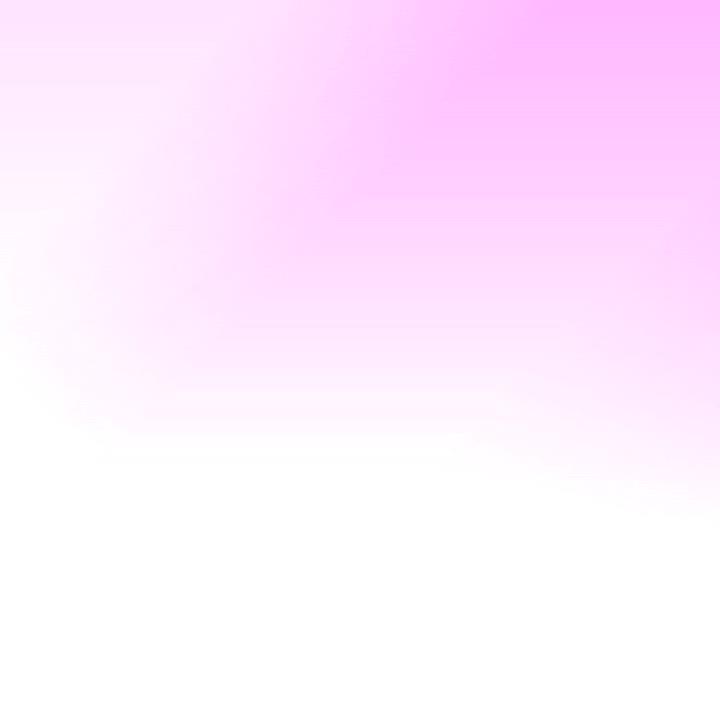 「2025年の高齢者問題　　　―認知症を考える―」3月18日（日）10:30場所：ペトロ聖堂（3 F）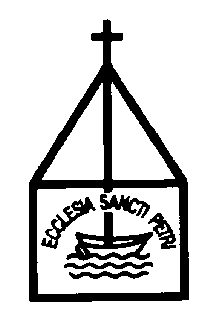 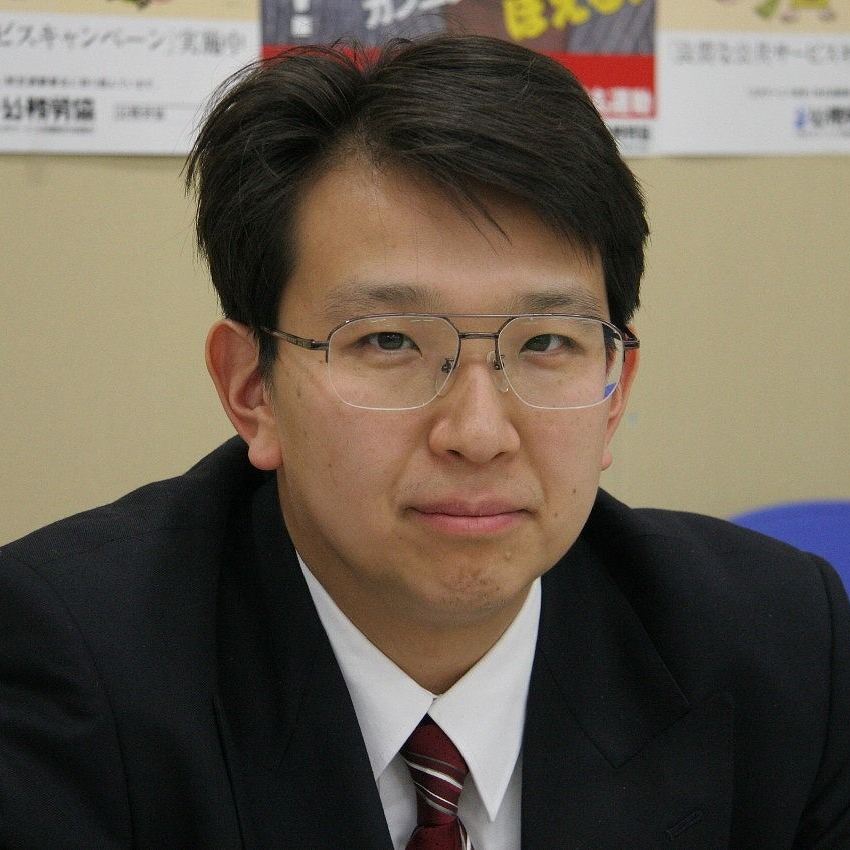 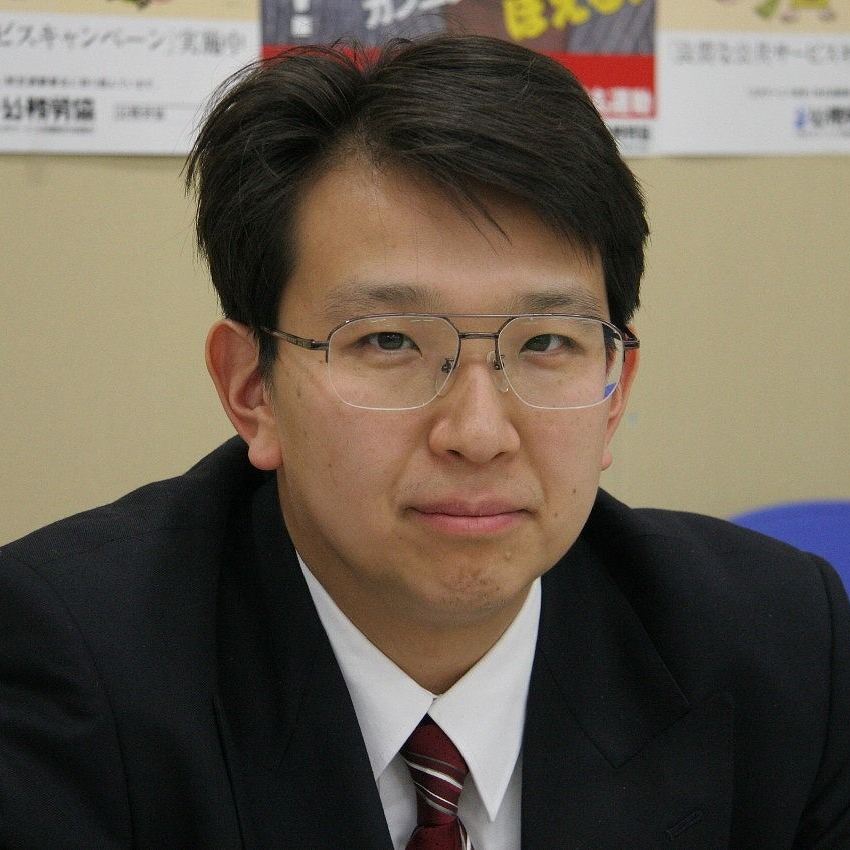 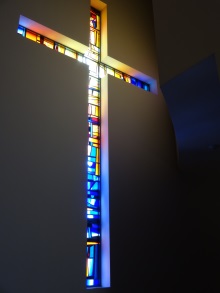 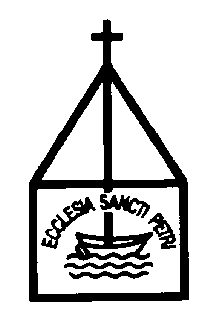 